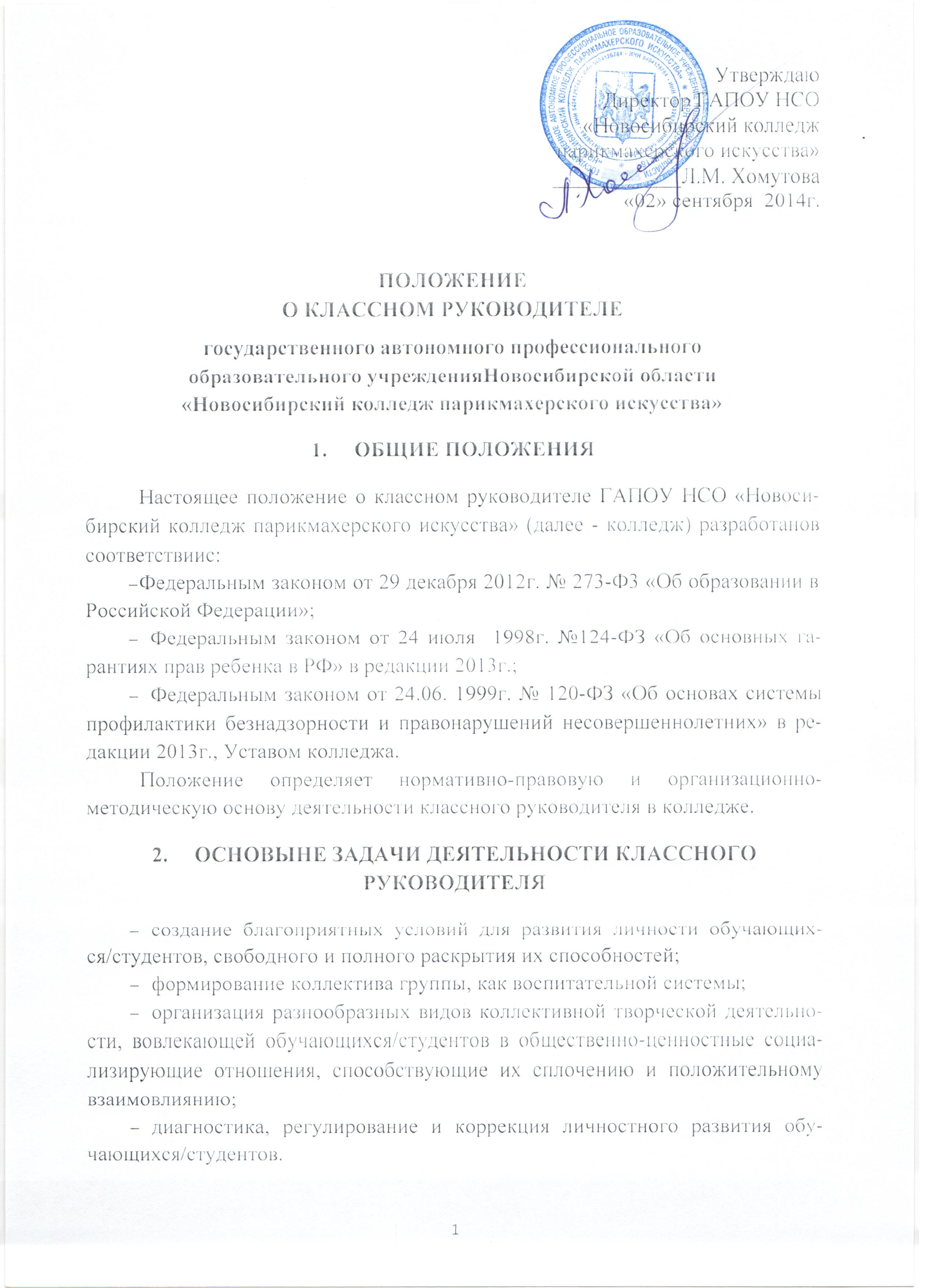 3.     ФУНКЦИОНАЛЬНЫЕ ОБЯЗАННОСТИ КЛАССНОГО                                РУКОВОДИТЕЛЯ 3.1.Организационно-координирующие:планирование своей деятельности по классному руководству в соответствии с требованиями к планированию, установленными администрацией колледжа;оформление документов, ведение педагогических наблюдений за динамикой развития обучающихся/студентов и коллектива группы;организация коллектива группы, работа с активомраспределение поручений, организация дежурства в группе;соблюдение санитарного состояния закрепленного за группой кабинета;систематическое (плановое) проведение собраний, «часов общения», организационных часов в группе, тематических классных часов, открытых классных мероприятий;формирование системы студенческого самоуправления в группе;определение форм взаимодействия обучающихся/студентов с государственными (или негосударственными) общественными институтами с целью создания необходимых условий для разностороннего развития личности;участие в подготовке и проведении плановых и, в исключительных случаях, внеплановых родительских собраний колледжа;взаимодействие с преподавателями, работающими в группе.3.2 Коммуникативные:регулирование межличностных отношений между обучающимися/студентами группы;установление оптимальных взаимоотношений в системе «студент-преподаватель».3.3 Аналитические:изучение физического и психического здоровья обучающихся/студентов, их успеваемости, посещаемости во взаимодействии с медицинской и психологической службами образовательного учреждения;изучение индивидуальности обучающегося/студента;систематический анализ динамики личностного развития обучающихся/студентов;анализ и оценка семейного воспитания каждого обучающегося/студента;анализ и оценка воспитанности личности и коллектива.3.4 Социальные:создание коллектива группы как воспитательной среды, обеспечивающей социализацию каждого индивидуума;выявление и учет обучающихся/студентов социально незащищенных категорий;обеспечение охраны прав и социальной защиты всех категорий обучающихся/студентов.3.5 Делопроизводство:разработка плана воспитательной работы на учебный год;социальный паспорт группы;картотека на каждого обучающегося/студента с указанием его физического состояния здоровья, индивидуальных способностей, склонностей, психологической оценки в коллективе (на отделении);ведение журнала классного руководителя;учет показателей учебной деятельности  обучающихся/студентов по семестрам;учет занятости обучающихся/студентов в дополнительном образовании, общественных объединениях, творческих группах и т.д.4.     ПРАВА КЛАССНОГО РУКОВОДИТЕЛЯ            Классный руководитель имеет право:предлагать на рассмотрение руководителю предложения, план мероприятий по совершенствованию работы колледжа;участвовать в организации и проведении мероприятий колледжас обучающимися/студентами;присутствовать на занятиях или мероприятиях, проводимых преподавателями в группе;выносить на рассмотрение администрации, методического совета или Совета колледжа предложения по улучшению воспитательной работы, согласованные с коллективом группы;приглашать в колледж родителей (или лиц, их заменяющих) для решения проблем образования обучающегося/студента.5.     ОТВЕТСТВЕННОСТЬ КЛАССНОГО РУКОВОДИТЕЛЯ         За неисполнение или ненадлежащее исполнение без уважительной причины Положения и Правил внутреннего распорядкаколледжа, распоряжений и приказов директора колледжа, должностных обязанностей, классный руководитель несет дисциплинарную ответственность в порядке, определенным трудовым законодательством.6.     ТРЕБОВАНИЯ К УРОВНЮ ПРОФЕССИОНАЛЬНОЙ                              ПОДГОТОВКИ КЛАССНОГО РУКОВОДИТЕЛЯ 6.1. Слагаемыми профессиональной подготовки классного руководителя являются:знания и умения по общей и социальной педагогике; общей, социальной и возрастной психологии;знание теоретических основ воспитания, владение технологиями воспитательного воздействия на личность (методикой воспитательной  работы, методикой организации досуга, коллективной творческой деятельности, техникой индивидуального общения с обучающимися/студентами);знание индивидуальных и возрастных особенностей подростков и молодежи;владение эффективными методами изучения (диагностики) отдельной личности и группы;знание законодательных актов, постановлений и решений правительства и других государственных органов по вопросам образования;знание инструктивно-методических документов, методических рекомендаций по организации воспитательного процесса, основных направлений и перспектив развития образования и педагогической практики;способности к самоанализу, самодиагностике, прогнозированию, программированию, коррекции, самоконтролю;наличие организаторских умений и навыков;наличие коммуникативных способностей.6.2 Слагаемыми эффективности работы классного руководителя является положительная динамика следующих показателей:степень сформированности у обучающихся/студентов понимания значимости  здорового образа жизни;уровень воспитанности обучающихся/студентов;% посещаемости обучающимися/студентами учебных занятий и внеучебных мероприятий;уровень сформированности группы;% занятости обучающихся/студентов в различных формах дополнительного образования (кружки, секции, научно-исследовательская работа, молодежные объединения и др.);рейтинг активности группы и отдельных обучающихся/студентов в мероприятиях колледжа и разного уровня;степень участия коллектива группы в работе органов студенческого самоуправления.Настоящее Положение рассмотрено и принято на заседании педагогического совета ГАПОУ НСО «Новосибирский колледж парикмахерского искусства», протокол №1 от «29» августа 2014 г.